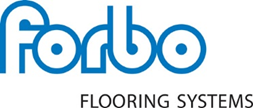 Descriptif type : Allura click compact 0.55

Revêtement de sol PVC hétérogène compact pose flottante en lames et en dalles

Fourniture et pose d’un revêtement PVC hétérogène compact click en lames 18,7 x 121,2 cm et 23,7 x 150,5 cm(1) et en dalles 31,7 x 60 cm, validé par un avis technique, apte à l'emploi dans les locaux au plus U3 P3 E1/2 C2 type Allura click compact 0.55.  Conçu et fabriqué en Europe à partir d'une technologie sans phtalate, le revêtement de sol sera un revêtement PVC hétérogène compact click et présentera un système de pose flottante sans colle avec emboitement et click angulaire. Il sera doté d’une couche d’usure en PVC compact transparente 0,55 mm. Il bénéficiera d’une protection de surface PUR de type polyuréthane qui facilitera l’entretien et évitera l’application d’une métallisation pendant toute la durée de vie du produit. Son système click lui permettra d’être posé sur des supports neufs et en solution de recouvrement  pour des supports anciens y compris amiantés sous conditions(2). Il bénéficiera impérativement d’une garantie de 7 ans et pourra obtenir une extension jusqu’à 6 ans supplémentaires (suivant conditions de mise en œuvre des tapis de propreté Coral ou Nuway du fabricant(3)).

Mode de pose

Qualité du support :

Les dispositions générales relatives aux supports neufs sont celles décrites dans la norme NF DTU 53.2. En rénovation, le support est préparé comme indiqué dans le Cahier 3635 du CSTB. Sont admises les poses sur supports à base de liants hydrauliques, les supports bois, les anciens carrelages (largeur des joints entre carreaux < 5 mm et profondeur des joints < 2 mm) et les anciens revêtements de sol souples compacts (linoléum 2.5mm ou PVC homogène ou hététérogène y compris supports amiantés*, caoutchouc..). Consulter notre Poste Info Produits pour les supports non cités. Pose d’Allura click compact sans sous-couche  : la tolérance maximale en termes de planéité et désaffleur du support est de 5 mm sous une règle de 2 m et 1 mm sous le réglet de 20 cm. Toute pose réalisée sur un support en terre-plein nécessite la mise en oeuvre de l’un des systèmes barrière à l’humidité décrit dans le NF DTU 53.2. * se conformer à la réglementation en vigueur.Pose sur sous-couche 15 dB (hors Avis Technique) : Sur tous supports neufs ou anciens dont la planéité ou les désaffleurs sont supérieurs aux valeurs énoncées ci-dessus et avec une tolérance maximale de 7 mm sous la règle de 2m et 2 mm sous le réglet de 20 cm, nous recommandons la pose d’Allura click compact sur notre sous-couche Forbo. Cette sous-couche vous offre comme avantage, entre autres, de combler des petites irrégularités du support, par ex. lors de la pose sur ancien carrelage avec désaffleur, la pose sur planchers bois ou panneaux dérivés du bois, etc. Plusieurs types de sous couches pourront être utilisés selon les propriétés recherchées, notamment acoustique ou rattrapage de défauts, se rapprocher du service technique Forbo. Entretien : Pour l’entretien courant, un simple balayage (ou aspiration) et un lavage à plat avec microfibres et solution de détergent neutre est suffisant. Notice de pose Allura click compact complète sur demande à info-produits@forbo.com 



(1) Hors avis technique. (2) Se conformer à la réglementation en vigueur. (3) L’extension de garantie peut s’appliquer à partir du 2e ML de Tapis de Propreté Coral® ou de la mise en place d’un système Nuway® selon trafic (voir conditions sur www.forbo-flooring.fr).